ОГЛАС ЗА ИЗДАВАЊЕ У ЗАКУП ПОСЛОВНИХ ПРОСТОРА ПУТЕМ ПРИКУПЉАЊА ПИСМЕНИХ  ПОНУДА ПУТЕМ ЈАВНОГ ОГЛАШАВАЊА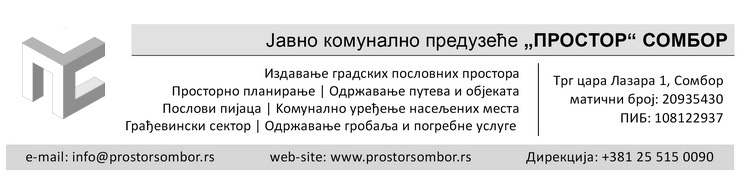 	На основу члана 34. Закона о јавној својини (“Сл. гласник РС” бр. 72/2011, 88/2013, 105/2014, 104/2016-др.закон, 108/2016, 113/2017, 95/2018 и 153/2020), члана 6-9 и 12. Уредбе о условима рибављања и отуђења непокретности непосредном погодбом и давања у закуп ствари у јавној својини, односно прибављања и уступањаискоришћавања других имовинских права, као и поступцима јавног надметања и прикупљања писмених понуда (“Сл. гласник РС” бр. 16/2018)  на основу члана 7 – 19, члана 45 -50. Одлуке о давању у закуп пословног простора („Сл.лист Града Сомбора“ бр 5/15, 11/16, 27/16, 07/17,13/17 и 21/19  у даљем таксту Одлука) ЈКП “ПРОСТОР” СОМБОР, Трг цара Лазара број 1, MБ 0935430, ПИБ 108122937 расписује оглас за давање у закуп у поступку прикупљања писмених понуда путем јавног оглашавања следеће пословне просторе:Пословни простор који се налази у Станишићу, кат. парцела бр.994/2 КО Станишић, уписан у Лист непокретности бр. 3202, ул.  Ослобођења бр. 92, површине 101,00м2За предметни пословни простор расписује се тринаести оглас за давање у закуп пословног простора путем прикупљања писмених понуда.Почетни износ месечне закупнине износи  8.241,60 динара без урачунатог пдв-а.Депозит је одређен у складу са Одлуком члан 12. став 1. и износи 24.724,80 динара без урачунатог пдв-а.У наведеном пословном простору могу да се обављају све делатности примерене селу које неће угрожавати животну средину, јавни ред и мир.Пословни простор који се налази у Станишићу, кат. парцела бр.1494 КО Станишић, уписан у Лист непокретности  бр. 3145, ул.  Ослобођења бр.101, (локал бр.4) површине 40м2За предметни пословни простор расписује се први оглас за давање у закуп пословног простора путем прикупљања писмених понуда.Почетни износ месечне закупнине износи  6.080,00 динара без урачунатог пдв-а.Депозит је одређен у складу са Одлуком члан 12. став 1. и износи 18.240,00 динара без урачунатог пдв-а.У наведеном пословном простору могу да се обављају све делатности примерене селу које неће угрожавати животну средину, јавни ред и мир.Пословни простор који се налази у Риђици, кат. парцела бр.797 КО Риђица, уписан у Лист непокретности бр. 537, ул. Арсенијa Чарнојевића бр. 16, локал бр. 2,  површине 44,60 м2За предметни пословни простор расписује се петнаести оглас за давање у закуп пословног простора путем прикупљања писмених понуда.Почетни износ месечне закупнине износи 3.050,64  динара без урачунатог пдв-а.Депозит је одређен у складу са Одлуком члан 12. став 1. и износи 9.151,92 динара без урачунатог пдв-а.У наведеном пословном простору могу да се обављају све делатности примерене селу које неће угрожавати животну средину, јавни ред и мир.Пословни простор који се налази у Риђици, кат. парцела бр.303 КО Риђица, уписан у Лист непокретности бр. 537, ул. Светог Саве бр. 64, површине 30м2, локал бр.1За предметни пословни простор расписуке се тринаести оглас за давање у закуп пословног простора путем прикупљања писмених понуда.Почетни износ месечне закупнине износи 2.052,00 динара без урачунатог пдв-а.Депозит је одређен у складу са чланом 12. став 1. Одлуке и износи 6.156,00 динара без урачунатог пдв-а.У наведеном пословном простору могу да се обављају све делатности примерене селу које неће угрожавати животну средину, јавни ред и мир.Пословни простор који се налази у Сомбору, кат. парцела бр.5886 КО Сомбор 1, уписан у Лист непокретности бр. 2926, ул. Краља Петра Првог бр.24 - пасаж, површине 30м2 За предметни пословни простор расписује се први оглас за давање у закуп пословног простора путем прикупљања писмених понуда.Почетни износ месечне закупнине износи  17.100,00 динара без урачунатог пдв-а.Кауција је одређена у складу са  Одлуком члан 12. став 1. и иста износи 51.300,00 динара без урачунатог пдв-а.У наведеном пословном простору могу да се обављају све делатности, изузев коцкања/клађења.Пословни простор који се налази у Сомбору, кат. парцела бр.25457 КО Сомбор 2, уписан у Лист непокретности бр. 7484, ул. Чичови насеље бр.3а, површине 72м2 За предметни пословни простор расписује се други оглас за давање у закуп пословног простора путем прикупљања писмених понуда.Почетни износ месечне закупнине износи  7.776,00 динара без урачунатог пдв-а.Кауција је одређена у складу са  Одлуком члан 12. став 1. и иста износи 23.328,00 динара без урачунатог пдв-а.У наведеном пословном простору могу да се обављају све делатности које неће угрожавати животну средину, јавни ред и мир.Пословни простор који се налази у Сомбору, кат. парцела бр.3933/1 КО Сомбор 1, уписан у Лист непокретности бр.277, ул. Краља Петра првог бр.8б, површине 52м2 За предметни пословни простор расписује се други оглас за давање у закуп пословног простора путем прикупљања писмених понуда.Почетни износ месечне закупнине износи  28.080,00 динара без урачунатог пдв-а.Кауција је одређена у складу са  Одлуком члан 12. став 1. и иста износи 84.240,00 динара без урачунатог пдв-а.У наведеном пословном простору могу да се обављају све делатности које неће угрожавати животну средину, јавни ред и мир.Гаража која се налази у Сомбору, кат. Парцела бр. 8103/2 КО Сомбор I, уписана у Лист непокретности бр. 9549, ул. Грује Дедића 6-10, гаража бр. 12, површине 15,00м2За предметну гаражу расписује се први  оглас за давање у закуп путем прикупљања писмених понуда.Почетни износ месечне закупнине износи 2.400,00 динара без урачунатог пдв-а.Кауција је одређена у складу са чланом 12. став 1. Одлуке и иста износи 7.200,00 динара без урачунатог пдв-а.Гаража која се налази у Сомбору, кат. Парцела бр. 8103/2 КО Сомбор I, уписана у Лист непокретности бр. 9549, ул. Грује Дедића 6-10, гаража бр. 14, површине 15,00м2За предметну гаражу расписује се први  оглас за давање у закуп путем прикупљања писмених понуда.Почетни износ месечне закупнине износи 2.400,00 динара без урачунатог пдв-а.Кауција је одређена у складу са чланом 12. став 1. Одлуке и иста износи 7.200,00 динара без урачунатог пдв-а.Гаража која се налази у Сомбору, кат. Парцела бр. 1909/1 КО Сомбор I, уписана у Лист непокретности бр. 3335, ул. Радишићева бб, (фактичка адреса Војвођанска бр.46) гаража бр. 9, површине 14м2За предметну гаражу расписује се први  оглас за давање у закуп путем прикупљања писмених понуда.Почетни износ месечне закупнине износи 2.240,00 динара без урачунатог пдв-а.Кауција је одређена у складу са чланом 12. став 1. Одлуке и иста износи 6.720,,00 динара без урачунатог пдв-а.	ОПШТИ УСЛОВИ:Право учешћа на јавном огласу за прикупљање понуда имају сва домаћа правна лица или предузетници уписани у регистар привредних субјеката у Агенцији за привредне регистре Републике Србије (у даљем тексту АПР) Физичка лица-искључиво за закуп гаражеЗакупац нема право промене делатности  без писмене сагласности ЈКП „ПРОСТОР“ Сомбор,Закуп се уговара на рок од 5 година, изузев за пословне  просторе под редним бројем  1,  3 и 4 за које је рок закупа 3 године,Закупац нема право издавања пословног простора/гараже у подзакуп,Понуђач је дужан да уплати депозит у износу од три почетне месечне закупнине закључно са 15.05.2023. године.Депозит се уплаћује на рачун ЈКП „Простор“ Сомбор број: 105-85484-45, који се води код АИК банке, са позивом на број – редни број пословног простора из Огласа,Учеснику на јавном огласу чија понуда није прихваћена, депозит се враћа када Одлука Надзорног одбора ЈКП “ПРОСТОР” СОМБОР о додели пословног простора у закуп постане коначна, Понуда учесника неће се разматрати ако понуђач има дуга према ЈКП “ПРОСТОР“ Сомбор и Локалној Самоуправи Града Сомбора.Неће се разматрати понуда понуђача за којег се утврди да му је рачун у блокади дуже од 30 дана у последњих 6 месеци од дана објављивања огласа,Закуподавац задржава право да поништи конкурс или део конкурса односно не прихвати ни једну понуду,Изабрани понуђач је обавезан да достави средства обазбеђења по избору Закуподавца, Непотпуне и неблаговремене понуде се неће разматрати, а потпуне и благовремене које не испуњавају конкурсне услове ће се сматрати неприхватљивим,Уколико се пословни простор буде користио у сврху угоститељства приликом закључења Уговора о закупу износ месечне закупнине увећава се за 20% од понуђеног, односно излицитираног износа, у складу са Одлуком; уколико се пословни простор буде користио у сврху финансијског посредовања, осигурања, клађења/коцкања или фармацеутске делатности, приликом закључења Уговора о закупу износ месечне закупнине увећава се за 100% од понуђеног, односно излицитираног износа, у складу са Одлуком.ПОНУДА САДРЖИ:За правна лица – назив и седиште, копију решења о упису правног лица у регистар код надлежног органа, пуномоћ за заступање (уколико понуђач жели да буде присутан на отварању понуда, а није законски заступник правног лица), За предузетнике – име и презиме предузетника, податке о пословном имену под којим обавља привредну делатност,  адресу, број личне карте, ЈМБГ, матични број, За физичка лица – име и презиме, адреса на којој је лице пријављено, број личне карте, ЈМБГ,Износ понуђене месечне закупнине без пдв-а (који не може бити нижи од почетног износа месечне закупнине без пдв),Доказ о уплати депозита и подаци о рачуну на који ће се евентуално извршити повраћај депозита (Образац бр.1),Изјаву да ће пословни простор преузети у виђеном стању (Образац бр. 2),Изјава о прихватању посебних услова тражених у Огласу (Образац бр.3),Други елементи у складу са огласом.ПОСЕБНИ УСЛОВИ:Изабрани понуђач је дужан да сноси трошкове текућег одржавања и трошкове који прате употребу објекта (струја, вода, грејање , изношење смећа и др.).	Најповољнији понуђач је дужан да у року од три дана од дана коначности Одлуке о додели у закуп пословног простора уплати евентуалну разлику износа уплaћеног депозита и понуђеног износа закупнине, на име закупнине за први месец закупа, обзиром да се положени износ депозита урачунава као део унапред плаћене закупнине.	Учесник на јавном надметању, чија је понуда прихваћена као најповољнија, губи право на повраћај депозита ако у року из претходног става не изврши уплату разлике или уколико не закључи Уговор о закупу за конкретан пословни простор.	КРИТЕРИЈУМИ ЗА ИЗБОР ЗАКУПЦА: 	Највиши понуђени износ закупнине.	У случају да два или више понуђача понуде исти износ закупа, Комисија ће те понуђаче обавестити да у року од три дана од дана пријема позива доставе нову писмену, затворену понуду, са увећаним износом закупнине у односу на претходни, које ће комисија размотрити и накнадно утврдити најповољнијег понуђача.	Уколико понуђачи у року од три дана не доставе нову понуду, односно ако су понуђачи доставили нову понуду са истоветним износом, комисија ће путем жреба извршити избор најповољнијег понуђача.	О резултатима поступка прикупљања писмених понуда путем јавног оглашавања, Комисија ће писменим путем обавестити понуђаче на јавном огласу у року од 15 дана од дана отварања понуда. 	Отварање понуда је јавно и спроводи га Комисија, дана 16.05.2023. године у 09 часова у канцеларијама ЈКП “ПРОСТОР” СОМБОР на адреси Сомбор, Венац Радомира Путника бр. 18, Република Србија.	Одлуку о најповољнијем понуђачу доноси Комисија у року од 3 дана од дана отварања понуда.ПРИЈАВЕ НА ЈАВНИ ОГЛАС ПОДНОСЕ СЕ у затвореној коверти, без обзира на начин достављања, на адресу ЈКП „ПРОСТОР“ Сомбор, Сомбор, улица Венац Радомира Путника бр. 18, Република Србија, закључно са 15.05.2023. године,  са назнаком ЗА КОМИСИЈУ ЗА ПОСЛОВНИ ПРОСТОР “НЕ ОТВАРАТИ - ПОНУДА ЗА ЈАВНИ ОГЛАС”.Пријаве поднете после наведеног рока сматраће се неблаговременим. Предметне непокретности могу се погледати у периоду од  08.05.2023. до  15.05.2023. године, у времену од 09 до 13 часова. Све додатне информације могу се добити на контакт телефон 025/515-0093.ОГЛАС ЗА ИЗДАВАЊЕ У ЗАКУП ЛОКАЦИЈА ЗА ПОСТАВЉАЊЕ КИОСКА ПУТЕМ ПРИКУПЉАЊА ПИСМЕНИХ  ПОНУДА ПУТЕМ ЈАВНОГ ОГЛАШАВАЊАНа основу Одлуке о поверавању управних овлашћења ("Сл. лист Града Сомбора", бр. 03/13) која су у власништву града Сомбора и члана 6., 7., 15. - 26. Одлуке о постављању киоска („Сл. лист Града Сомбора“, бр. 02/21) ЈКП “ПРОСТОР” СОМБОР, улица Трг цара Лазара број 1., (ПИБ 108122937; MБ 0935430) расписује јавни оглас за давање локација за постављање киоска на коришћење путем прикупљања писаних понуда за:1. Локацију који се налази у Сомбору, ул. Његошева – код „Занатске пијаце“, јединица Г+Д+Ђ, површине 3x10,50m2- За предметну локацију расписује се први пут оглас за давање локација за постављање киоска на коришћење путем прикупљања писаних понуда.- Дужина трајања коришћења локације је пет година.- Комунална инфраструктура: постојала је струја и вода.- Почетни једнократни износ за учешће у поступку прикупљања писаних понуда у складу са чл. 11. Одлуке о киосцима ( „Сл. лист Града Сомбора“, бр.02/21) износи 3x4.320,00 динара што укупно износи 12.960,00 динара за све три јединице.- За коришћење локација за постављање киоска у екстра А, Б и Ц положајној зони плаћа се износ дневне накнаде од 36,00 динара у складу са Одлуком о накнадама за коришћење јавних површина на територији Града Сомбора („Сл. лист Града Сомбора“, бр.02/19 и 23/19).- Одељење локалне пореске администрације ГУ Града Сомбора решењем утврђује износ дневне накнаде по сваком целом или започетом квадратном метру заузете јавне површине од стране лица која користе исту, тако што се нпр. дневни износ накнаде у износу од 36,00 динара множи са квадратуром постављеног киоска (максимална јединица 10,50m2) и бројем дана у текућем месецу (максималан број дана) односно 36,00x11x31=12.276,00 динара (износ од 12.276,00 се множи са три с обзиром да је предметна локација састављена од 3 јединице што укупно износи 36.828,00 динара).- На наведеној локацији може се обављати делатност продаје пекарских производа уз могућност мењања делатности.2. Локацију који се налази у Сомбору, ул. Јована Јовановића Змаја, јединица А, површине до 10,50m2- За предметну локацију расписује се први пут оглас за давање локација за постављање киоска на коришћење путем прикупљања писаних понуда.- Дужина трајања коришћења локације путем прикупљања писаних понуда је пет година.- Комунална инфраструктура: постојала је струја.- Почетни једнократни износ за учешће у поступку прикупљања писаних понуда у складу са чл. 11. Одлуке о киосцима ( „Сл. лист Града Сомбора“,бр. 02/21) износи 4.320,00 динара са пдв-ом.- За коришћење локација за постављање киоска у екстра А, Б и Ц положајној зони плаћа се износ дневне накнаде од 36,00 динара у складу са Одлуком о накнадама за коришћење јавних површина на територији Града Сомбора („Сл. лист Града Сомбора“, бр.02/19 и 23/19).- Одељење локалне пореске администрације ГУ Града Сомбора решењем утврђује износ дневне накнаде по сваком целом или започетом квадратном метру заузете јавне површине од стране лица која користе исту, тако што се нпр. дневни износ накнаде у износу од 36,00 динара множи са квадратуром постављеног киоска (максимална јединица 10,50m2) и бројем дана у текућем месецу (максималан број дана) односно 36,00x11x31=12.276,00 динара.- На наведеној локацији може се обављати продаја штампе уз могућност мењања делатности.3. Локацију који се налази у Сомбору, ул. Венац војводе Петра Бојовића – аутобуско стајалиште код Музеја, јединица А , површине до 10,50m2- За предметну локацију расписује се други пут оглас за давање локација за постављање киоска на коришћење путем прикупљања писаних понуда.- Дужина трајања коришћења локације путем прикупљања писаних понуда је пет година.- Комунална инфраструктура: постојала је струја.- Почетни једнократни износ за учешће у поступку прикупљања писаних понуда у складу са чл. 11. Одлуке о киосцима ( „Сл. лист Града Сомбора“, бр.02/21) износи 4.320,00 динара са пдв-ом.- За коришћење локација за постављање киоска у екстра А, Б и Ц положајној зони плаћа се износ дневне накнаде од 36,00 динара у складу са Одлуком о накнадама за коришћење јавних површина на територији Града Сомбора („Сл. лист Града Сомбора“, бр.02/19 и 23/19).- Одељење локалне пореске администрације ГУ Града Сомбора решењем утврђује износ дневне накнаде по сваком целом или започетом квадратном метру заузете јавне површине од стране лица која користе исту, тако што се нпр. дневни износ накнаде у износу од 36,00 динара множи са квадратуром постављеног киоска (максимална јединица 10,50m2) и бројем дана у текућем месецу (максималан број дана) односно 36,00x11x31=12.276,00 динара.- На наведеној локацији могу да се обављају делатности продаје штампе и мењачки послови уз могућност мењања делатности.4. Локацију који се налази у Сомбору, ул. Венац војводе Радомира Путника код Дома војске, јединица А, површине до 10,50m2- За предметну локацију расписује се први пут оглас за давање локација за постављање киоска на коришћење путем прикупљања писаних понуда.- Дужина трајања коришћења локације путем прикупљања писаних понуда је пет година.- Комунална инфраструктура: постојала је струја.- Почетни једнократни износ за учешће у поступку прикупљања писаних понуда у складу са чл. 11. Одлуке о киосцима ( „Сл. лист Града Сомбора“, бр.02/21) износи 4.320,00 динара са пдв-ом.- За коришћење локација за постављање киоска у екстра А, Б и Ц положајној зони плаћа се износ дневне накнаде од 36,00 динара у складу са Одлуком о накнадама за коришћење јавних површина на територији Града Сомбора („Сл. лист Града Сомбора“, бр.02/19 и 23/19).- Одељење локалне пореске администрације ГУ Града Сомбора решењем утврђује износ дневне накнаде по сваком целом или започетом квадратном метру заузете јавне површине од стране лица која користе исту, тако што се нпр. дневни износ накнаде у износу од 36,00 динара множи са квадратуром постављеног киоска (максимална јединица 10,50m2) и бројем дана у текућем месецу (максималан број дана) односно 36,00x11x31=12.276,00 динара.- На наведеној локацији може се обављати продаја штампе уз могућност мењања делатности.5. Локацију који се налази у Сомбору, ул. Венац војводе Радомира Путника испред кбр.27., јединица А, површине до 10,50m2- За предметну локацију расписује се први пут оглас за давање локација за постављање киоска на коришћење путем прикупљања писаних понуда.- Дужина трајања коришћења локације путем прикупљања писаних понуда је пет година.- Комунална инфраструктура: постојала је струја.- Почетни једнократни износ за учешће у поступку прикупљања писаних понуда у складу са чл. 11. Одлуке о киосцима ( „Сл. лист Града Сомбора“, бр.02/21) износи 4.320,00 динара са пдв-ом.- За коришћење локација за постављање киоска у екстра А, Б и Ц положајној зони плаћа се износ дневне накнаде од 36,00 динара у складу са Одлуком о накнадама за коришћење јавних површина на територији Града Сомбора („Сл. лист Града Сомбора“, бр.02/19 и 23/19).- Одељење локалне пореске администрације ГУ Града Сомбора решењем утврђује износ дневне накнаде по сваком целом или започетом квадратном метру заузете јавне површине од стране лица која користе исту, тако што се нпр. дневни износ накнаде у износу од 36,00 динара множи са квадратуром постављеног киоска (максимална јединица 10,50m2) и бројем дана у текућем месецу (максималан број дана) односно 36,00x11x31=12.276,00 динара.- На наведеној локацији могу се обављати мењачки послови уз могућност мењања делатности.6. Локацију који се налази у Сомбору, ул. Војвођанска на углу са Карађорђевом улицом код Жака, јединица А, површине до 10,50m2- За предметну локацију расписује се други пут оглас за давање локација за постављање киоска на коришћење путем прикупљања писаних понуда.- Дужина трајања коришћења локације путем прикупљања писаних понуда је пет година.- Комунална инфраструктура: постојала је струја, вода, канализација.- Почетни једнократни износ за учешће у поступку прикупљања писаних понуда у складу са чл. 11. Одлуке о киосцима ( „Сл. лист Града Сомбора“, бр.02/21) износи 2.700,00 динара са пдв-ом.- За коришћење локација за постављање киоска у I, II, III и IV положајној зони плаћа се износ дневне накнаде од 18,00 динара у складу са Одлуком о накнадама за коришћење јавних површина на територији Града Сомбора („Сл. лист Града Сомбора“, бр.02/19 и 23/19).- Одељење локалне пореске администрације ГУ Града Сомбора решењем утврђује износ дневне накнаде по сваком целом или започетом квадратном метру заузете јавне површине од стране лица која користе исту, тако што се нпр. дневни износ накнаде у износу од 18,00 динара множи са квадратуром постављеног киоска (максимална јединица 10,50m2) и бројем дана у текућем месецу (максималан број дана) односно 18,00x11x31=6.138,00 динара.- На наведеној локацији може се обављати делатност продаје уз могућност мењања делатности.7. Локацију који се налази у Сомбору, ул. Душана Ћубића испред амбуланте, јединица А, површине до 10,50m2- За предметну локацију расписује се други пут оглас за давање локација за постављање киоска на коришћење путем прикупљања писаних понуда.- Дужина трајања коришћења локације путем прикупљања писаних понуда је пет година.- Комунална инфраструктура: нема.- Почетни једнократни износ за учешће у поступку прикупљања писаних понуда у складу са чл. 11. Одлуке о киосцима ( „Сл. лист Града Сомбора“, бр.02/21) износи 2.700,00 динара са пдв-ом.- За коришћење локација за постављање киоска у I, II, III и IV положајној зони плаћа се износ дневне накнаде од 18,00 динара у складу са Одлуком о накнадама за коришћење јавних површина на територији Града Сомбора („Сл. лист Града Сомбора“, бр.02/19 и 23/19).- Одељење локалне пореске администрације ГУ Града Сомбора решењем утврђује износ дневне накнаде по сваком целом или започетом квадратном метру заузете јавне површине од стране лица која користе исту, тако што се нпр. дневни износ накнаде у износу од 18,00 динара множи са квадратуром постављеног киоска (максимална јединица 10,50m2) и бројем дана у текућем месецу (максималан број дана) односно 18,00x11x31=6.138,00 динара.- На наведеној локацији може се обављати делатност продаје штампе уз могућност мењања делатности.8. Локацију који се налази у Сомбору, ул. Суботички пут на углу улице Радоја Домановића, јединица А, површине до 10,50m2- За предметну локацију расписује се други пут оглас за давање локација за постављање киоска на коришћење путем прикупљања писаних понуда.- Дужина трајања коришћења локације путем прикупљања писаних понуда је пет година.- Комунална инфраструктура: постојала је струја, вода и канализација.- Почетни једнократни износ за учешће у поступку прикупљања писаних понуда у складу са чл. 11. Одлуке о киосцима ( „Сл. лист Града Сомбора“, бр.02/21) износи 2.700,00 динара са пдв-ом.- За коришћење локација за постављање киоска у I, II, III и IV положајној зони плаћа се износ дневне накнаде од 18,00 динара у складу са Одлуком о накнадама за коришћење јавних површина на територији Града Сомбора („Сл. лист Града Сомбора“, бр.02/19 и 23/19).- Одељење локалне пореске администрације ГУ Града Сомбора решењем утврђује износ дневне накнаде по сваком целом или започетом квадратном метру заузете јавне површине од стране лица која користе исту, тако што се нпр. дневни износ накнаде у износу од 18,00 динара множи са квадратуром постављеног киоска (максимална јединица 10,50m2) и бројем дана у текућем месецу (максималан број дана) односно 18,00x11x31=6.138,00 динара.- На наведеној локацији може се обављати делатност продаје уз могућност мењања делатности.9. Локацију који се налази у Сомбору, ул. Хајдук Вељка испред амбуланте, јединица А, површине до 10,50m2- За предметну локацију расписује се други пут оглас за давање локација за постављање киоска на коришћење путем прикупљања писаних понуда.- Дужина трајања коришћења локације путем прикупљања писаних понуда је пет година.- Комунална инфраструктура: не постоји.- Почетни једнократни износ за учешће у поступку прикупљања писаних понуда у складу са чл. 11. Одлуке о киосцима ( „Сл. лист Града Сомбора“, бр.02/21) износи 2.700,00 динара са пдв-ом.- За коришћење локација за постављање киоска у I, II, III и IV положајној зони плаћа се износ дневне накнаде од 18,00 динара у складу са Одлуком о накнадама за коришћење јавних површина на територији Града Сомбора („Сл. лист Града Сомбора“, бр.02/19 и 23/19).- Одељење локалне пореске администрације ГУ Града Сомбора решењем утврђује износ дневне накнаде по сваком целом или започетом квадратном метру заузете јавне површине од стране лица која користе исту, тако што се нпр. дневни износ накнаде у износу од 18,00 динара множи са квадратуром постављеног киоска (максимална јединица 10,50m2) и бројем дана у текућем месецу (максималан број дана) односно 18,00x11x31=6.138,00 динара.- На наведеној локацији може се обављати делатност продаје штампе уз могућност мењања делатности.10. Локацију који се налази у Сомбору, ул. Стапарски пут на углу са улицом Жарка Зрењанина, јединица Б, површине до 10,50m2- За предметну локацију расписује се други пут оглас за давање локација за постављање киоска на коришћење путем прикупљања писаних понуда.- Дужина трајања коришћења локације путем прикупљања писаних понуда је пет година.- Комунална инфраструктура: постојала је струја, вода и канализација.- Почетни једнократни износ за учешће у поступку прикупљања писаних понуда у складу са чл. 11. Одлуке о киосцима ( „Сл. лист Града Сомбора“, бр.02/21) износи 2.700,00 динара са пдв-ом.- За коришћење локација за постављање киоска у I, II, III и IV положајној зони плаћа се износ дневне накнаде од 18,00 динара у складу са Одлуком о накнадама за коришћење јавних површина на територији Града Сомбора („Сл. лист Града Сомбора“, бр.02/19 и 23/19).- Одељење локалне пореске администрације ГУ Града Сомбора решењем утврђује износ дневне накнаде по сваком целом или започетом квадратном метру заузете јавне површине од стране лица која користе исту, тако што се нпр. дневни износ накнаде у износу од 18,00 динара множи са квадратуром постављеног киоска (максимална јединица 10,50m2) и бројем дана у текућем месецу (максималан број дана) односно 18,00x11x31=6.138,00 динара.- На наведеној локацији може се обављати делатност продаје брзе хране уз могућност мењања делатности.11. Локацију који се налази у Сомбору, ул. Стапарски пут на углу са улицом Жарка Зрењанина, јединица В, површине до 10,50m2- За предметну локацију расписује се други пут оглас за давање локација за постављање киоска на коришћење путем прикупљања писаних понуда.- Дужина трајања коришћења локације путем прикупљања писаних понуда је пет година.- Комунална инфраструктура: постојала је струја, вода и канализација.- Почетни једнократни износ за учешће у поступку прикупљања писаних понуда у складу са чл. 11. Одлуке о киосцима ( „Сл. лист Града Сомбора“, бр.02/21) износи 2.700,00 динара са пдв-ом.- За коришћење локација за постављање киоска у I, II, III и IV положајној зони плаћа се износ дневне накнаде од 18,00 динара у складу са Одлуком о накнадама за коришћење јавних површина на територији Града Сомбора („Сл. лист Града Сомбора“, бр.02/19 и 23/19).- Одељење локалне пореске администрације ГУ Града Сомбора решењем утврђује износ дневне накнаде по сваком целом или започетом квадратном метру заузете јавне површине од стране лица која користе исту, тако што се нпр. дневни износ накнаде у износу од 18,00 динара множи са квадратуром постављеног киоска (максимална јединица 10,50m2) и бројем дана у текућем месецу (максималан број дана) односно 18,00x11x31=6.138,00 динара.- На наведеној локацији може се обављати делатност продаје брзе хране уз могућност мењања делатности.12. Локацију који се налази у Сомбору, ул. Првомајски булевар између улица Стапарски пут и Фрушкогорска, јединица А, површине до 10,50m2- За предметну локацију расписује се други пут оглас за давање локација за постављање киоска на коришћење путем прикупљања писаних понуда.- Дужина трајања коришћења локације путем прикупљања писаних понуда је пет година.- Комунална инфраструктура: постојала је струја.- Почетни једнократни износ за учешће у поступку прикупљања писаних понуда у складу са чл. 11. Одлуке о киосцима ( „Сл. лист Града Сомбора“, бр.02/21) износи 2.700,00 динара са пдв-ом.- За коришћење локација за постављање киоска у I, II, III и IV положајној зони плаћа се износ дневне накнаде од 18,00 динара у складу са Одлуком о накнадама за коришћење јавних површина на територији Града Сомбора („Сл. лист Града Сомбора“, бр.02/19 и 23/19).- Одељење локалне пореске администрације ГУ Града Сомбора решењем утврђује износ дневне накнаде по сваком целом или започетом квадратном метру заузете јавне површине од стране лица која користе исту, тако што се нпр. дневни износ накнаде у износу од 18,00 динара множи са квадратуром постављеног киоска (максимална јединица 10,50m2) и бројем дана у текућем месецу (максималан број дана) односно 18,00x11x31=6.138,00 динара.- На наведеној локацији може се обављати делатност продаје штампе уз могућност мењања делатности.13. Локацију који се налази у Сомбору, ул. Првомајски булевар на углу са улицом Грује Дедића, јединица А, површине до 10,50m2- За предметну локацију расписује се други пут оглас за давање локација за постављање киоска на коришћење путем прикупљања писаних понуда.- Дужина трајања коришћења локације путем прикупљања писаних понуда је пет година.- Комунална инфраструктура: постојала је струја.- Почетни једнократни износ за учешће у поступку прикупљања писаних понуда у складу са чл. 11. Одлуке о киосцима ( „Сл. лист Града Сомбора“, бр.02/21) износи 2.700,00 динара са пдв-ом.- За коришћење локација за постављање киоска у I, II, III и IV положајној зони плаћа се износ дневне накнаде од 18,00 динара у складу са Одлуком о накнадама за коришћење јавних површина на територији Града Сомбора („Сл. лист Града Сомбора“, бр.02/19 и 23/19).- Одељење локалне пореске администрације ГУ Града Сомбора решењем утврђује износ дневне накнаде по сваком целом или започетом квадратном метру заузете јавне површине од стране лица која користе исту, тако што се нпр. дневни износ накнаде у износу од 18,00 динара множи са квадратуром постављеног киоска (максимална јединица 10,50m2) и бројем дана у текућем месецу (максималан број дана) односно 18,00x11x31=6.138,00 динара.- На наведеној локацији може се обављати делатност продаје штампе, кокица уз могућност мењања делатности.14. Локацију који се налази у Алекса Шантићу, ул. Сомборски пут, јединица А, површине до 10,50m2- За предметну локацију расписује се други пут оглас за давање локација за постављање киоска на коришћење путем прикупљања писаних понуда.- Дужина трајања коришћења локације путем прикупљања писаних понуда је пет година.- Комунална инфраструктура: постојала је струја.- Почетни једнократни износ за учешће у поступку прикупљања писаних понуда у складу са чл. 11. Одлуке о киосцима („Сл. лист Града Сомбора“, бр.02/21) износи 540,00 динара са пдв-ом.- За коришћење локација за постављање киоска у свим положајним зонама у насељеним местима плаћа се износ дневне накнаде од 3,00 динара у складу са Одлуком о накнадама за коришћење јавних површина на територији Града Сомбора ("Сл. лист Града Сомбора", бр. 02/19 и 23/19).- Одељење локалне пореске администрације ГУ Града Сомбора решењем утврђује износ дневне накнаде по сваком целом или започетом квадратном метру заузете јавне површине од стране лица која користе исту, тако што се нпр. дневни износ накнаде у износу од 3,00 динара множи са квадратуром постављеног киоска (максимална јединица 10,50m2) и бројем дана у текућем месецу (максималан број дана) односно 3,00x11x31=1.023,00 динара.- На наведеној локацији може се обављати делатност продаје штампе уз могућност мењања делатности.15. Локацију који се налази у Алекса Шантићу, ул. Бранка Ћопића испред пијаце, јединица А+Б, површине до 2x10,50m2- За предметну локацију расписује се други пут оглас за давање локација за постављање киоска на коришћење путем прикупљања писаних понуда.- Дужина трајања коришћења локације путем прикупљања писаних понуда је пет година.- Комунална инфраструктура: не постоји.- Почетни једнократни износ за учешће у поступку прикупљања писаних понуда за сваку јединицу појединачно у складу са чл. 11. Одлуке о киосцима („Сл. лист Града Сомбора“, бр.02/21) износи 540,00 динара са пдв-ом.- За коришћење локација за постављање киоска у свим положајним зонама у насељеним местима плаћа се износ дневне накнаде од 3,00 динара у складу са Одлуком о накнадама за коришћење јавних површина на територији Града Сомбора ("Сл. лист Града Сомбора", бр. 02/19 и 23/19).- Одељење локалне пореске администрације ГУ Града Сомбора решењем утврђује износ дневне накнаде по сваком целом или започетом квадратном метру заузете јавне површине од стране лица која користе исту, тако што се нпр. дневни износ накнаде у износу од 3,00 динара множи са квадратуром постављеног киоска (максимална јединица 10,50m2) и бројем дана у текућем месецу (максималан број дана) односно 3,00x11x31=1.023,00 динара што за ову предметну локацију износи 2x(3,00x11x31)=2.046,00 динара.- На наведеној локацији може се обављати делатност продаје штампе уз могућност мењања делатности.16. Локацију који се налази у Алекса Шантићу, ул. Бранка Ћопића испред пијаце, јединица В, површине до 10,50m2- За предметну локацију расписује се други пут оглас за давање локација за постављање киоска на коришћење путем прикупљања писаних понуда.- Дужина трајања коришћења локације путем прикупљања писаних понуда је пет година.- Комунална инфраструктура: не постоји.- Почетни једнократни износ за учешће у поступку прикупљања писаних понуда за сваку јединицу појединачно у складу са чл. 11. Одлуке о киосцима („Сл. лист Града Сомбора“, бр.02/21) износи 540,00 динара са пдв-ом.- За коришћење локација за постављање киоска у свим положајним зонама у насељеним местима плаћа се износ дневне накнаде од 3,00 динара у складу са Одлуком о накнадама за коришћење јавних површина на територији Града Сомбора ("Сл. лист Града Сомбора", бр. 02/19 и 23/19).- Одељење локалне пореске администрације ГУ Града Сомбора решењем утврђује износ дневне накнаде по сваком целом или започетом квадратном метру заузете јавне површине од стране лица која користе исту, тако што се нпр. дневни износ накнаде у износу од 3,00 динара множи са квадратуром постављеног киоска (максимална јединица 10,50m2) и бројем дана у текућем месецу (максималан број дана) односно 3,00x11x31=1.023,00 динара.- На наведеној локацији може се обављати делатност продаје уз могућност мењања делатности.17. Локацију који се налази у Алекса Шантићу, ул. Школска испред улаза у Основну школу, јединица А, површине до 10,50m2- За предметну локацију расписује се други пут оглас за давање локација за постављање киоска на коришћење путем прикупљања писаних понуда.- Дужина трајања коришћења локације путем прикупљања писаних понуда је пет година.- Комунална инфраструктура: не постоји.- Почетни једнократни износ за учешће у поступку прикупљања писаних понуда за сваку јединицу појединачно у складу са чл. 11. Одлуке о киосцима („Сл. лист Града Сомбора“, бр.02/21) износи 540,00 динара са пдв-ом.- За коришћење локација за постављање киоска у свим положајним зонама у насељеним местима плаћа се износ дневне накнаде од 3,00 динара у складу са Одлуком о накнадама за коришћење јавних површина на територији Града Сомбора ("Сл. лист Града Сомбора", бр. 02/19 и 23/19).- Одељење локалне пореске администрације ГУ Града Сомбора решењем утврђује износ дневне накнаде по сваком целом или започетом квадратном метру заузете јавне површине од стране лица која користе исту, тако што се нпр. дневни износ накнаде у износу од 3,00 динара множи са квадратуром постављеног киоска (максимална јединица 10,50m2) и бројем дана у текућем месецу (максималан број дана) односно 3,00x11x31=1.023,00 динара.- На наведеној локацији може се обављати делатност продаје штампе уз могућност мењања делатности.18. Локацију који се налази Бачком Брегу, ул. Југословенска на углу са улицом Браће Радић испред продавнице, јединица А, површине до 10, 50m2- За предметну локацију расписује се други пут оглас за давање локација за постављање киоска на коришћење путем прикупљања писаних понуда.- Дужина трајања коришћења локације путем прикупљања писаних понуда је пет година.- Комунална инфраструктура: не постоји.- Почетни једнократни износ за учешће у поступку прикупљања писаних понуда за сваку јединицу појединачно у складу са чл. 11. Одлуке о киосцима („Сл. лист Града Сомбора“, бр.02/21) износи 540,00 динара са пдв-ом.- За коришћење локација за постављање киоска у свим положајним зонама у насељеним местима плаћа се износ дневне накнаде од 3,00 динара у складу са Одлуком о накнадама за коришћење јавних површина на територији Града Сомбора ("Сл. лист Града Сомбора", бр. 02/19 и 23/19).- Одељење локалне пореске администрације ГУ Града Сомбора решењем утврђује износ дневне накнаде по сваком целом или започетом квадратном метру заузете јавне површине од стране лица која користе исту, тако што се нпр. дневни износ накнаде у износу од 3,00 динара множи са квадратуром постављеног киоска (максимална јединица 10,50m2) и бројем дана у текућем месецу (максималан број дана) односно 3,00x11x31=1.023,00 динара.- На наведеној локацији може се обављати делатност продаје штампе уз могућност мењања делатности.19. Локацију који се налази Бездану, ул. Жртава фашизма на углу са Родином улицом, јединица Б, површине до 10,50m2- За предметну локацију расписује се други пут оглас за давање локација за постављање киоска на коришћење путем прикупљања писаних понуда.- Дужина трајања коришћења локације путем прикупљања писаних понуда је пет година.- Комунална инфраструктура: не постоји.- Почетни једнократни износ за учешће у поступку прикупљања писаних понуда за сваку јединицу појединачно у складу са чл. 11. Одлуке о киосцима („Сл. лист Града Сомбора“, бр.02/21) износи 540,00 динара са пдв-ом.- За коришћење локација за постављање киоска у свим положајним зонама у насељеним местима плаћа се износ дневне накнаде од 3,00 динара у складу са Одлуком о накнадама за коришћење јавних површина на територији Града Сомбора ("Сл. лист Града Сомбора", бр. 02/19 и 23/19).- Одељење локалне пореске администрације ГУ Града Сомбора решењем утврђује износ дневне накнаде по сваком целом или започетом квадратном метру заузете јавне површине од стране лица која користе исту, тако што се нпр. дневни износ накнаде у износу од 3,00 динара множи са квадратуром постављеног киоска (максимална јединица 10,50m2) и бројем дана у текућем месецу (максималан број дана) односно 3,00x11x31=1.023,00 динара.- На наведеној локацији може се обављати делатност продаје уз могућност мењања делатности.20. Локацију који се налази Бездану, ул. Жртава фашизма на углу са Родином улицом, јединица А, површине до 10,50m2- За предметну локацију расписује се други пут оглас за давање локација за постављање киоска на коришћење путем прикупљања писаних понуда.- Дужина трајања коришћења локације путем прикупљања писаних понуда је пет година.- Комунална инфраструктура: не постоји.- Почетни једнократни износ за учешће у поступку прикупљања писаних понуда за сваку јединицу појединачно у складу са чл. 11. Одлуке о киосцима („Сл. лист Града Сомбора“, бр.02/21) износи 540,00 динара са пдв-ом.- За коришћење локација за постављање киоска у свим положајним зонама у насељеним местима плаћа се износ дневне накнаде од 3,00 динара у складу са Одлуком о накнадама за коришћење јавних површина на територији Града Сомбора ("Сл. лист Града Сомбора", бр. 02/19 и 23/19).- Одељење локалне пореске администрације ГУ Града Сомбора решењем утврђује износ дневне накнаде по сваком целом или започетом квадратном метру заузете јавне површине од стране лица која користе исту, тако што се нпр. дневни износ накнаде у износу од 3,00 динара множи са квадратуром постављеног киоска (максимална јединица 10,50m2) и бројем дана у текућем месецу (максималан број дана) односно 3,00x11x31=1.023,00 динара.- На наведеној локацији може се обављати делатност продаје уз могућност мењања делатности.21. Локацију који се налази Гакову, ул. Краља Петра Првог испред кбр.73., јединица А, површине до 10,50m2- За предметну локацију расписује се други пут оглас за давање локација за постављање киоска на коришћење путем прикупљања писаних понуда.- Дужина трајања коришћења локације путем прикупљања писаних понуда је пет година.- Комунална инфраструктура: постојала је струја и вода.- Почетни једнократни износ за учешће у поступку прикупљања писаних понуда за сваку јединицу појединачно у складу са чл. 11. Одлуке о киосцима („Сл. лист Града Сомбора“, бр.02/21) износи 540,00 динара са пдв-ом.- За коришћење локација за постављање киоска у свим положајним зонама у насељеним местима плаћа се износ дневне накнаде од 3,00 динара у складу са Одлуком о накнадама за коришћење јавних површина на територији Града Сомбора ("Сл. лист Града Сомбора", бр. 02/19 и 23/19).- Одељење локалне пореске администрације ГУ Града Сомбора решењем утврђује износ дневне накнаде по сваком целом или започетом квадратном метру заузете јавне површине од стране лица која користе исту, тако што се нпр. дневни износ накнаде у износу од 3,00 динара множи са квадратуром постављеног киоска (максимална јединица 10,50m2) и бројем дана у текућем месецу (максималан број дана) односно 3,00x11x31=1.023,00 динара.- На наведеној локацији може се обављати делатност продаје брзе хране уз могућност мењања делатности.22. Локацију који се налази Дорослову, ул. XII Војвођанске ударне бригаде на углу са улицом Владе Ћетковића, јединица А, површине до 10,50m2- За предметну локацију расписује се други пут оглас за давање локација за постављање киоска на коришћење путем прикупљања писаних понуда.- Дужина трајања коришћења локације путем прикупљања писаних понуда је пет година.- Комунална инфраструктура: постојала је струја и вода.- Почетни једнократни износ за учешће у поступку прикупљања писаних понуда за сваку јединицу појединачно у складу са чл. 11. Одлуке о киосцима („Сл. лист Града Сомбора“, бр.02/21) износи 540,00 динара са пдв-ом.- За коришћење локација за постављање киоска у свим положајним зонама у насељеним местима плаћа се износ дневне накнаде од 3,00 динара у складу са Одлуком о накнадама за коришћење јавних површина на територији Града Сомбора ("Сл. лист Града Сомбора", бр. 02/19 и 23/19).- Одељење локалне пореске администрације ГУ Града Сомбора решењем утврђује износ дневне накнаде по сваком целом или започетом квадратном метру заузете јавне површине од стране лица која користе исту, тако што се нпр. дневни износ накнаде у износу од 3,00 динара множи са квадратуром постављеног киоска (максимална јединица 10,50m2) и бројем дана у текућем месецу (максималан број дана) односно 3,00x11x31=1.023,00 динара.- На наведеној локацији може се обављати делатност продаје штампе уз могућност мењања делатности.23. Локацију који се налази Кљајићеву, ул. Краља Петра Првог на углу са улицом Иве Лоле Рибара, јединица А, површине до 10,50m2- За предметну локацију расписује се други пут оглас за давање локација за постављање киоска на коришћење путем прикупљања писаних понуда.- Дужина трајања коришћења локације путем прикупљања писаних понуда је пет година.- Комунална инфраструктура: постојала је струја и вода.- Почетни једнократни износ за учешће у поступку прикупљања писаних понуда за сваку јединицу појединачно у складу са чл. 11. Одлуке о киосцима („Сл. лист Града Сомбора“, бр.02/21) износи 540,00 динара са пдв-ом.- За коришћење локација за постављање киоска у свим положајним зонама у насељеним местима плаћа се износ дневне накнаде од 3,00 динара у складу са Одлуком о накнадама за коришћење јавних површина на територији Града Сомбора ("Сл. лист Града Сомбора", бр. 02/19 и 23/19).- Одељење локалне пореске администрације ГУ Града Сомбора решењем утврђује износ дневне накнаде по сваком целом или започетом квадратном метру заузете јавне површине од стране лица која користе исту, тако што се нпр. дневни износ накнаде у износу од 3,00 динара множи са квадратуром постављеног киоска (максимална јединица 10,50m2) и бројем дана у текућем месецу (максималан број дана) односно 3,00x11x31=1.023,00 динара.- На наведеној локацији може се обављати делатност продаје штампе уз могућност мењања делатности.24. Локацију који се налази Растини, ул. Солунских бораца испред Поште, јединица А, површине до 10, 50m2- За предметну локацију расписује се други пут оглас за давање локација за постављање киоска на коришћење путем прикупљања писаних понуда.- Дужина трајања коришћења локације путем прикупљања писаних понуда је пет година.- Комунална инфраструктура: постојала је струја и вода.- Почетни једнократни износ за учешће у поступку прикупљања писаних понуда за сваку јединицу појединачно у складу са чл. 11. Одлуке о киосцима („Сл. лист Града Сомбора“, бр.02/21) износи 540,00 динара са пдв-ом.- За коришћење локација за постављање киоска у свим положајним зонама у насељеним местима плаћа се износ дневне накнаде од 3,00 динара у складу са Одлуком о накнадама за коришћење јавних површина на територији Града Сомбора ("Сл. лист Града Сомбора", бр. 02/19 и 23/19).- Одељење локалне пореске администрације ГУ Града Сомбора решењем утврђује износ дневне накнаде по сваком целом или започетом квадратном метру заузете јавне површине од стране лица која користе исту, тако што се нпр. дневни износ накнаде у износу од 3,00 динара множи са квадратуром постављеног киоска (максимална јединица 10,50m2) и бројем дана у текућем месецу (максималан број дана) односно 3,00x11x31=1.023,00 динара.- На наведеној локацији може се обављати делатност продаје штампе уз могућност мењања делатности.25. Локацију који се налази Риђици, ул. Светог Саве на углу са улицом Николе Тесле, јединица А, површине до 10, 50m2- За предметну локацију расписује се други пут оглас за давање локација за постављање киоска на коришћење путем прикупљања писаних понуда.- Дужина трајања коришћења локације путем прикупљања писаних понуда је пет година.- Комунална инфраструктура: постојала је струја и вода.- Почетни једнократни износ за учешће у поступку прикупљања писаних понуда за сваку јединицу појединачно у складу са чл. 11. Одлуке о киосцима („Сл. лист Града Сомбора“, бр.02/21) износи 540,00 динара са пдв-ом.- За коришћење локација за постављање киоска у свим положајним зонама у насељеним местима плаћа се износ дневне накнаде од 3,00 динара у складу са Одлуком о накнадама за коришћење јавних површина на територији Града Сомбора ("Сл. лист Града Сомбора", бр. 02/19 и 23/19).- Одељење локалне пореске администрације ГУ Града Сомбора решењем утврђује износ дневне накнаде по сваком целом или започетом квадратном метру заузете јавне површине од стране лица која користе исту, тако што се нпр. дневни износ накнаде у износу од 3,00 динара множи са квадратуром постављеног киоска (максимална јединица 10,50m2) и бројем дана у текућем месецу (максималан број дана) односно 3,00x11x31=1.023,00 динара.- На наведеној локацији може се обављати делатност продаје штампе уз могућност мењања делатности.26. Локацију који се налази Светозару Милетићу, ул. Доситејева преко пута Месне заједнице, јединица Б+В, површине до 2x10, 50m2- За предметну локацију расписује се други пут оглас за давање локација за постављање киоска на коришћење путем прикупљања писаних понуда.- Дужина трајања коришћења локације је пет година.- Комунална инфраструктура: постојала је струја и вода.- Почетни једнократни износ за учешће у поступку прикупљања писаних понуда у складу са чл. 11. Одлуке о киосцима ( „Сл. лист Града Сомбора“, бр.02/21) износи 2x540,00 динара са пдв-ом.- За коришћење локација за постављање киоска у свим положајним зонама у насељеним местима плаћа се износ дневне накнаде од 3,00 динара у складу са Одлуком о накнадама за коришћење јавних површина на територији Града Сомбора („Сл. лист Града Сомбора“, бр.02/19 и 23/19).- Одељење локалне пореске администрације ГУ Града Сомбора решењем утврђује износ дневне накнаде, тако што се дневни износ накнаде у износу од 3,00 динара множи са квадратуром постављеног киоска и бројем дана у текућем месецу (2x(3,00x11x31)=2.046,00) пошто се дају на коришћење обе јединице заједно.- На наведеној локацији може се обављати делатност продаје уз могућност мењања делатности.27. Локацију који се налази Станишићу, ул. Ослобођења на углу са улицом Цара Душана код продавнице, јединица А, површине до 10, 50m2- За предметну локацију расписује се други пут оглас за давање локација за постављање киоска на коришћење путем прикупљања писаних понуда.- Дужина трајања коришћења локације је пет година.- Комунална инфраструктура: постојала је струја.- Почетни једнократни износ за учешће у поступку прикупљања писаних понуда у складу са чл. 11. Одлуке о киосцима ( „Сл. лист Града Сомбора“, бр.02/21) износи 540,00 динара са пдв-ом.- За коришћење локација за постављање киоска у свим положајним зонама у насељеним местима плаћа се износ дневне накнаде од 3,00 динара у складу са Одлуком о накнадама за коришћење јавних површина на територији Града Сомбора („Сл. лист Града Сомбора“, бр.02/19 и 23/19).- Одељење локалне пореске администрације ГУ Града Сомбора решењем утврђује износ дневне накнаде, тако што се дневни износ накнаде у износу од 3,00 динара множи са квадратуром постављеног киоска и бројем дана у текућем месецу (3,00x11x31=1023,00).- На наведеној локацији може се обављати делатност продаје штампе уз могућност мењања делатности.28. Локацију који се налази Станишићу, ул. Ослобођења на углу са улицом Његошева код Дома културе, јединица Б, површине до 10, 50m2- За предметну локацију расписује се други пут оглас за давање локација за постављање киоска на коришћење путем прикупљања писаних понуда.- Дужина трајања коришћења локације је пет година.- Комунална инфраструктура: постојала је струја.- Почетни једнократни износ за учешће у поступку прикупљања писаних понуда у складу са чл. 11. Одлуке о киосцима ( „Сл. лист Града Сомбора“, бр.02/21) износи 540,00 динара са пдв-ом.- За коришћење локација за постављање киоска у свим положајним зонама у насељеним местима плаћа се износ дневне накнаде од 3,00 динара у складу са Одлуком о накнадама за коришћење јавних површина на територији Града Сомбора („Сл. лист Града Сомбора“, бр.02/19 и 23/19).- Одељење локалне пореске администрације ГУ Града Сомбора решењем утврђује износ дневне накнаде, тако што се дневни износ накнаде у износу од 3,00 динара множи са квадратуром постављеног киоска и бројем дана у текућем месецу (3,00x11x31=1023,00).- На наведеној локацији може се обављати делатност продаје уз могућност мењања делатности.29. Локацију који се налази Стапар, ул. Карађорђев плац на углу са улицом Вука Караџића, јединица А, површине до 10, 50m2- За предметну локацију расписује се први пут оглас за давање локација за постављање киоска на коришћење путем прикупљања писаних понуда.- Дужина трајања коришћења локације је пет година.- Комунална инфраструктура: постојала је струја.- Почетни једнократни износ за учешће у поступку прикупљања писаних понуда у складу са чл. 11. Одлуке о киосцима ( „Сл. лист Града Сомбора“, бр.02/21) износи 540,00 динара са пдв-ом.- За коришћење локација за постављање киоска у свим положајним зонама у насељеним местима плаћа се износ дневне накнаде од 3,00 динара у складу са Одлуком о накнадама за коришћење јавних површина на територији Града Сомбора („Сл. лист Града Сомбора“, бр.02/19 и 23/19).- Одељење локалне пореске администрације ГУ Града Сомбора решењем утврђује износ дневне накнаде, тако што се дневни износ накнаде у износу од 3,00 динара множи са квадратуром постављеног киоска и бројем дана у текућем месецу (3,00x11x31=1023,00).- На наведеној локацији може се обављати делатност продаје штампе уз могућност мењања делатности.30. Локацију који се налази Чонопљи, ул. Марка Орешковића на углу са улицом Николе Тесле – аутобуско стајалиште, јединица А, површине до 10, 50m2- За предметну локацију расписује се први пут оглас за давање локација за постављање киоска на коришћење путем прикупљања писаних понуда.- Дужина трајања коришћења локације је пет година.- Комунална инфраструктура: нема је.- Почетни једнократни износ за учешће у поступку прикупљања писаних понуда у складу са чл. 11. Одлуке о киосцима ( „Сл. лист Града Сомбора“, бр.02/21) износи 540,00 динара са пдв-ом.- За коришћење локација за постављање киоска у свим положајним зонама у насељеним местима плаћа се износ дневне накнаде од 3,00 динара у складу са Одлуком о накнадама за коришћење јавних површина на територији Града Сомбора („Сл. лист Града Сомбора“, бр.02/19 и 23/19).- Одељење локалне пореске администрације ГУ Града Сомбора решењем утврђује износ дневне накнаде, тако што се дневни износ накнаде у износу од 3,00 динара множи са квадратуром постављеног киоска и бројем дана у текућем месецу (3,00x11x31=1023,00).- На наведеној локацији може се обављати делатност продаје штампе уз могућност мењања делатности.31. Локацију који се налази Ненадићу, ул. Гаковачки пут испред кбр.21., јединица А, површине до 10, 50m2- За предметну локацију расписује се други пут оглас за давање локација за постављање киоска на коришћење путем прикупљања писаних понуда.- Дужина трајања коришћења локације је пет година.- Комунална инфраструктура: не постоји.- Почетни једнократни износ за учешће у поступку прикупљања писаних понуда у складу са чл. 11. Одлуке о киосцима ( „Сл. лист Града Сомбора“, бр.02/21) износи 540,00 динара са пдв-ом.- За коришћење локација за постављање киоска у свим положајним зонама у насељеним местима плаћа се износ дневне накнаде од 3,00 динара у складу са Одлуком о накнадама за коришћење јавних површина на територији Града Сомбора („Сл. лист Града Сомбора“, бр.02/19 и 23/19).- Одељење локалне пореске администрације ГУ Града Сомбора решењем утврђује износ дневне накнаде, тако што се дневни износ накнаде у износу од 3,00 динара множи са квадратуром постављеног киоска и бројем дана у текућем месецу (3,00x11x31=1023,00).- На наведеној локацији може се обављати делатност продаје уз могућност мењања делатности.ОПШТИ УСЛОВИ:Право учешћа на јавном огласу за прикупљање понуда имају сва домаћа физичка и правна лица, предузетници уписани у регистар привредних субјеката у Агенцији за привредне регистре Републике Србије (у даљем тексту АПР) и лица која имају активан статус у регистру пољопривредних газдинстава.Корисник локације нема право промене делатности без сагласности Градског већа Града Сомбора.Корисник локације нема право издавања локације у подзакуп.Понуђач је дужан да уплати почетни једнократни износ закључно са 13.05.2023. године.Почетни једнократни износ за учешће у поступку прикупљања писаних понуда у складу са чл. 11. Одлуке о киосцима ( „Сл. лист Града Сомбора“, 02/21) рачуна се тако што се дневни износ накнаде (нпр. 36,00 динара за екстра А,Б,Ц зону) множи са бројем дана (нпр. 120 дана за екстра А,Б,Ц зону) и за њега се даје понуда.Почетни једнократни износ се уплаћује на рачун ЈКП „ПРОСТОР“ Сомбор АИК БАНКА број: 105-85484-45, са позивом на редни број локације за постављање киоска из Огласа.Уколико учеснику понуда није прихваћена уплаћени почетни једнократни износ се враћа у року од 8 дана од дана коначности одлуке Надзорног одбора о додели локације.Учесник на јавном огласу чија је понуда прихваћена, губи право на поврат уплаћеног почетног једнократног износа ако у року од 7 дана од дана достављања одлуке о додели локације на коришћење не закључи Уговор са даваоцем локације или уколико одустане од понуде.Неће се разматрати понуда понуђача за којег се утврди да му је рачун у блокади дуже од 30 дана у последњих 6 месеци од дана објављивања огласа.Понуда учесника са којим је Град или ЈКП „ПРОСТОР“ Сомбор у спору везаном за коришћење локација као ни понуда повезаних лица са учесником сходно одредбама Закона о привредним друштвима неће се узимати у обзир.Непотпуне и неблаговремене понуде се неће разматрати, а потпуне и благовремене које не испуњавају конкурсне услове ће се сматрати неприхватљивим.Давалац задржава право да поништи оглас или део огласа, односно не прихвати нити једну понуду.ПОНУДА САДРЖИ:Понуда се подноси у затвореној коверти, са видљивом назнаком: НЕ ОТВАРАТИ-Понуда за јавни оглас.1. податке о понуђачу-име, презиме, јединствени матични број грађанина и адресу физичког лица, за предузетнике и извод из регистра Агенције за привредне регистре, односно пословно име и седиште правног лица и извод из регистра Агенције за привредне регистре и податке о лицу овлашћеном за заступање и за пољопривреднике потврду о активном статусу у регистру пољопривредних газдинстава;2. назнаку локације за коју се понуда подноси;3. износ понуде;4. делатност која ће се обављати;5. доказ о уплати почетног једнократног износа и 6. изјаву да ће киоск преузети у виђеном стању уколико на локацији постоји киоск у својини Града Сомбора.ПОСЕБНИ УСЛОВИ:Киоск је типски објекат (монтажно демонтажног типа) за пружање шалтерске услуге, и поставља се у већ изграђеном и финалном облику.Корисник је дужан да сам сноси трошкове текућег одржавања и трошкове који прате употребу локације (струја, вода, грејање , изношење смећа и др.). Корисник има право на инвестиционе радове само уз сагласност Градског већа Града Сомбора, а трошкове радова сноси сам без признавања инвестиционог улагања.Критеријум за оцењивање најповољније понуде и избор потенцијалног корисника чини износ почетног једнократног износа – (саме понуде у затвореној коверти).Најповољнији понуђач је дужан да у року од 5 (пет) дана од дана коначности одлуке о додели локације на коришћење уплатити разлику износа уплаћеног почетног једнкратног износа за учешће на лицитацији и износа најповољније понуде постигнуте на јавном надметању и да у додатном року од 7 (седам) дана закључи Уговор. Учесник на јавном надметању чија је понуда прихваћена губи право на поврат уплаћеног почетног једнкратног износа за учешће на лицитацији ако у горе поменутим роковима не изврши уплату разлике и не закључи Уговор.КРИТЕРИЈУМИ ЗА ИЗБОР КОРИСНИКА: Критеријум за оцењивање најповољније понуде и избор потенцијалног корисника чини износ понуде.Уколико у поступку прикупљања писаних понуда стигну две или више понуда са највишим истим износом, комисија ће позвати понуђаче који су понудили исти износ да у року од 3 дана од дана пријема позива доставе нову писану понуду у затвореној коверти, са увећаним износом у односу на претходну понуду, након чега ће комисија утврдити најповољнијег понуђача.Понуђач који не достави нову понуду сматра се да је одустао од понуде.Уколико понуђачи поново доставе нову понуду са истоветним износом комисија задржава право да избор најповољнијег понуђача изврши жребом.О поступку прикупљања и отварања писаних понуда комисија сачињава записник.На основу спроведеног поступка комисија доноси одлуку о додели локације на коришћење најповољније понуђача на јавном огласу.Отварање понуда спроводи Комисија, дана 16.05.2023. године у 12,00 часова у канцеларијама ЈКП “ПРОСТОР” СОМБОР на адреси, Венац Радомира Путника бр. 18., канцеларија бр.1., 25000 Сомбор, Република Србија.Одлука о додели локације на коришћење, доставља се учесницима на јавном огласу у року од 8 дана од дана доношења.ПРИЈАВЕ НА ЈАВНИ ОГЛАС ПОДНОСЕ СЕ у затвореној коверти, без обзира на начин достављања, на адресу ЈКП „ПРОСТОР“ Сомбор, 25000 Сомбор, Венац Радомира Путника бр. 18., Република Србија до дана 15.05.2023. године са назнаком за Комисију за давање локација за постављање киоска “НЕ ОТВАРАТИ - ПОНУДА ЗА ЈАВНИ ОГЛАС”.Благовременост, уредност и потпуност пристиглих понуда утврђује комисија, одмах након отварања понуда.Неблаговремена понуда је понуда предата након протека рока за подношење понуде.Неуредна понуда је понуда предата у отвореној коверти.Непотпуна понуда је понуда која не садржи тражене податке или документацију.Неблаговремене, неуредне и непотпуне понуде комисија ће одбацити Закључком.Све додатне информације могу се добити на контакт телефон 025/515-00-94.